Exchange Rates GREEN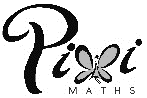 Question 1Use the current exchange rates (here) to complete this table:Question 2I have £150. How much will I have if I go to:France?America?Australia?Japan?Question 3How much money do I have in British Pounds if I have:340 US Dollars?400 Yen?200 Euros?480 Australian Dollars?Question 4Below are comparative prices of items in two different countries. Which country sold each item for the lowest price?iPhone  $900 (USA) or 99 000 ¥ (Japan)Guitar  £279 (UK) or $550 (Australia)Necklace  189 € (Italy) or $229 (USA)Trainers  999 HK$ (Hong Kong) or £110 (UK)Exchange Rates AMBERQuestion 1Use the current exchange rates (here) to complete this table:Question 2I have £150. How much will I have if I go to:France?America?Australia?Japan?Question 3How much money do I have in British Pounds if I have:340 US Dollars?400 Yen?200 Euros?480 Australian Dollars?Question 4Below are comparative prices of items in two different countries. Which country sold each item for the lowest price?iPhone  $900 (USA) or 99 000 ¥ (Japan)Guitar  £279 (UK) or $550 (Australia)Necklace  189 € (Italy) or $229 (USA)Trainers  999 HK$ (Hong Kong) or £110 (UK)Exchange Rates REDQuestion 1Use the current exchange rates (here) to complete this table:Question 2I have £150. How much will I have if I go to:France?	150  _________ = ______________America?Australia?Japan?Question 3How much money do I have in British Pounds if I have:340 US Dollars?			340  __________ = _________________400 Yen?200 Euros?480 Australian Dollars?Question 4Below are comparative prices of items in two different countries. Which country sold each item for the lowest price?iPhone  $900 (USA) or 99 000 ¥ (Japan)Guitar  £279 (UK) or $550 (Australia)Necklace  189 € (Italy) or $229 (USA)Trainers  999 HK$ (Hong Kong) or £110 (UK)Currency£1 =US DollarEuroJapanese YenAUS DollarCurrency£1 =US DollarEuroJapanese YenAUS DollarCurrency£1 =US DollarEuroJapanese YenAUS Dollar